TIE-BC is a provincial specialist association of the B.C. Teachers’ Federation* Note:  Free parking is available at the Sheraton. See the conference registration desk for details.Name of Company:		Key Contact Name:		Contact Phone Number:	Fax Number:			Email Address:			Mailing Address:		Table sizes are 8 feet in length.  Please register me for:	1 table:   $325 for both days or $165 for one day (indicate which day )	2 tables: $520 for both days or $265 for one day (indicate which day )         3 tables: $760 for both days or $385 for one day (indicate which day )	1 table for a registered charity: $25 for both days (rate only applies if no products are sold)	Electrical Outlet $50Exhibitors who wish to attend conference sessions may do so at a discounted rate of $100 per day, up to a maximum of 3 people per exhibitor. Please register the following people for conference sessions:Thurs., Feb. 20, 2019Fri., Feb. 21, 2019Special Notes/Requests (e.g. Would prefer to be against a wall, have a stand, if possible do/do not put me near…) Please note:  Efforts will be made to accommodate banners, etc., however owing to space limitations there can be no guarantees of space beyond your table space.Continued on following page…TIE-BC will provide a link from our website to your company’s website for a cost of $100 for the year.  If you are interested, please include your website address.  Name tags will be prepared for you.  Please indicate what should appear on your name tag(s) (e.g. Name of Exhibitor, Name of company)Our registrants love door prizes!  We ask all exhibitors to donate a door prize.  Please indicate what your door prize will be. For Crosscurrents 2020, please indicate if you are interested in 	Exhibiting	Sponsorship:  Gold   Silver   Bronze   (please see below)	Bonus Session (7:30 to 8:30 on Friday morning- short presentation) Topic:              Equipment needed: Payment will be made online via Karelo.com. Information will follow as soon as the account is activated. Please send this completed application via email as an attachment.Thank you!SponsorshipOver the last ten years, TIE-BC has invited exhibitors to become sponsors of the conference. We are continually gathering information about how to make sponsorship mutually beneficial for sponsors and TIE-BC. We are aware that conference exhibitors represent a diverse group that includes small, family-based businesses to larger companies and we try to be sensitive to this reality having created a variety of options for sponsorship. In addition, I invite additional sponsorship suggestions/ inquiries. Sponsorship can be an opportunity to reach a targeted audience of those serving the special education population.Gold: $2500Prominent company name and logo and a link to your company website on the TIE-BC websiteAcknowledgement of sponsorship at opening session and signage behind the registration deskProminent acknowledgement of sponsorship before and after the conference in Crosscurrents online magazine (full page)Three tables – tables are 8 foot in length (with opportunity to purchase additional tables)Silver: $2000Company name and logo and a link to your company website on the TIE-BC websiteAcknowledgement of sponsorship at opening sessionAcknowledgement of sponsorship before and after the conference in Crosscurrents online magazine (1/2 page)Two tables – tables are 8 foot in length (with opportunity to purchase additional tables)Bronze: $1000Company name and logo and a link to your company website on the TIE-BC websiteAcknowledgement of sponsorship at opening sessionAcknowledgement of sponsorship before and after the conference in Crosscurrents online magazineOne table – tables are 8 foot in length (with opportunity to purchase additional table space)
I also invite additional sponsorship suggestions/ inquires.  Exhibitor and sponsorship questions can be directed to Gail Wolanski, via email at tiebcexhibitors@gmail.com.							  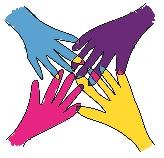 Teachers of Inclusive Education (TIE-BC)Exhibitor Registration Form for Crosscurrents 2020February 20th and 21st Sheraton Vancouver Airport Hotel7551 Westminster Hwy., Richmond, BC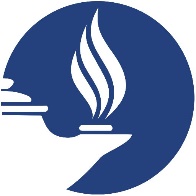 Person #1:Session Numbers:Person #2:Session Numbers:Person #3:Session Numbers:Person #1:Session Numbers:Person #2:Session Numbers:Person #3:Session Numbers: